Фреон (Хладон) R404 a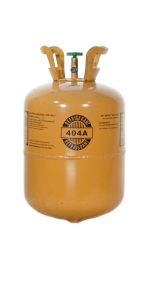 Характеристики и назначениеR404a - это бесцветный газ, квазиазеотропная смесь R125/R143a/R134а. Температурный глайд менее 0,5 К. Заменитель R22 и R502. Компонентом R404a служит R143a, который в чистом виде становится горючим при давлении 105 Па и температуре 177°С, а в смеси с воздухом - при объемной доле 60%. Даже при низких температурах и высоком давлении происходит возгорание. Поэтому R404a не следует смешивать с воздухом при высоких температурах и использовать сжатый воздух. Также см. таблицу «Совместимость хладагентов с пластмассами, эластомерами и металлами». Физические свойства Признак	Единица измерения	R404aСостав	 	R125/R143a/R134a (44/52/4%)Температура кипения	°С	-46,7Критическая температура	°С	72,7Критическое давление	МПа	3,735Озоноразрушающий потенциал, ODP	 	0Потенциал глобального потепления, GWP	 	3750ПрименениеХладагент R404a первоначально использовали в новом оборудовании, рассчитанном на низкие и средние температуры кипения. Некоторым производителям рефрижераторных контейнеров удалось к настоящему времени приспособить R404a в качестве стандартного хладагента для работы в области низких температур. В зависимости от условий эксплуатации обеспечиваются повышение холодопроизводительности на 4-5 % и снижение температуры нагнетания в компрессоре до 8 % по сравнению с аналогичными характеристиками R502. После поступления в продажу с конца 1993г. R404a первоначально использовали в новом оборудовании, рассчитанном на низкие и средние температуры кипения. В настоящее время R404a применяют в качестве заменителя R502 при ретрофите систем. При этом необходима замена минерального масла на полиэфирное и фильтра-осушителя. Изменение состава смеси, циркулирующей в холодильной системе, может привести к ухудшению ее энергетических характеристик, особенно в схемах с ресивером или при значительной длине трубопроводов. УпаковкаБаллоны по 10,9 кг. Рекомендуемые масла PLANETELF ACD 32,46, 68, Mobil EAL Arctic 32,46, 68,100, Suniso SL 32,46, 68